Lampiran 1. Sampel Buah Labu Siam (Sechium edule Jacq. Swartz.) Tua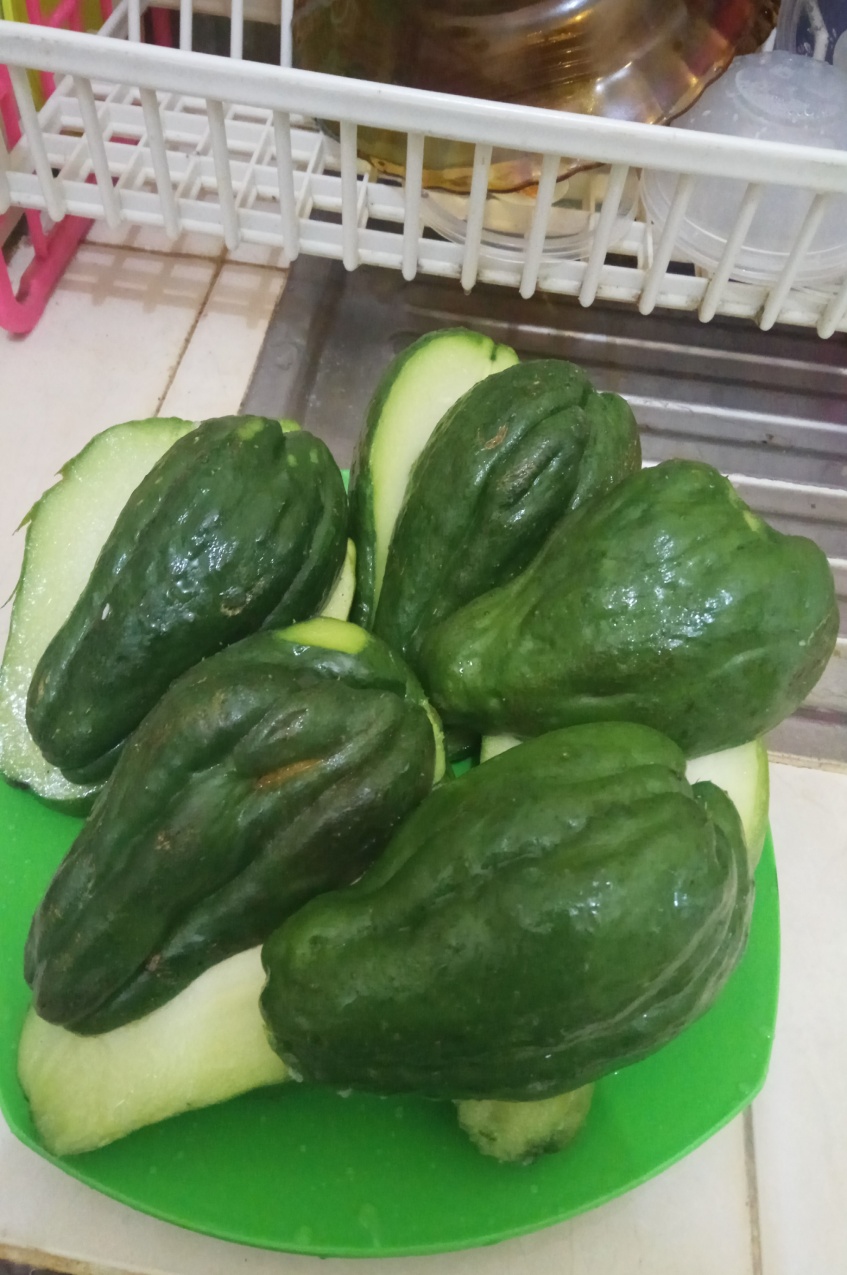 Labu Siam TuaLampiran 2. Pembuatan ekstrak kental etanol dan air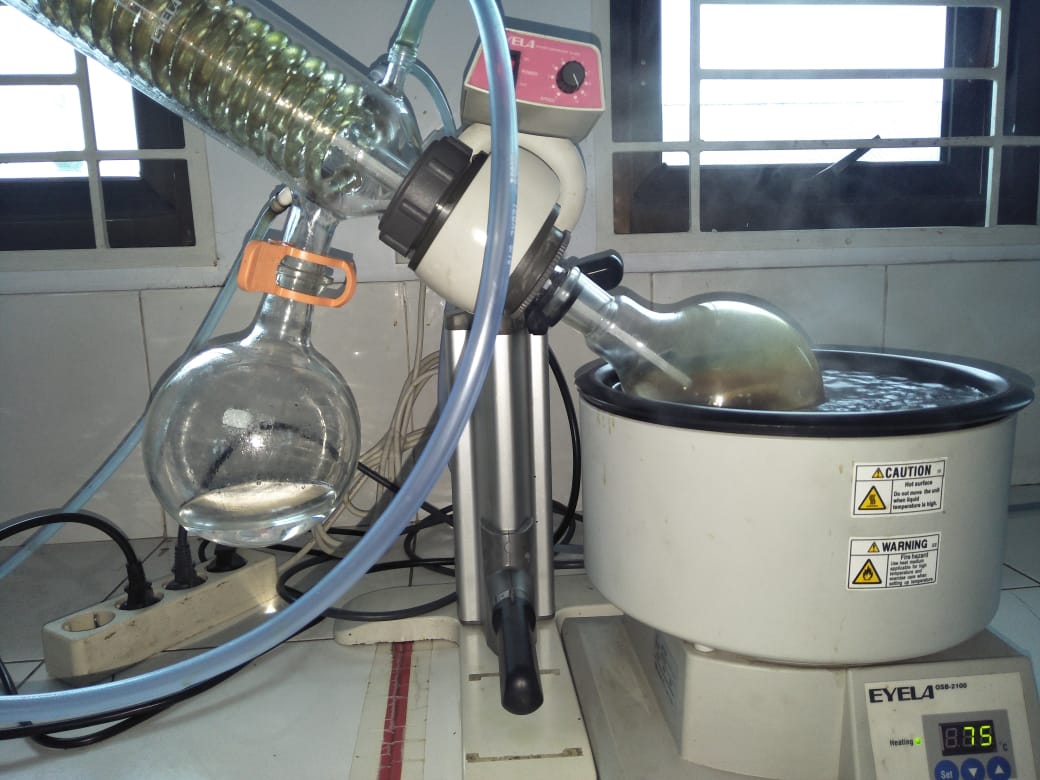 Ekstrak kental etanol menggunakan rotary evaporator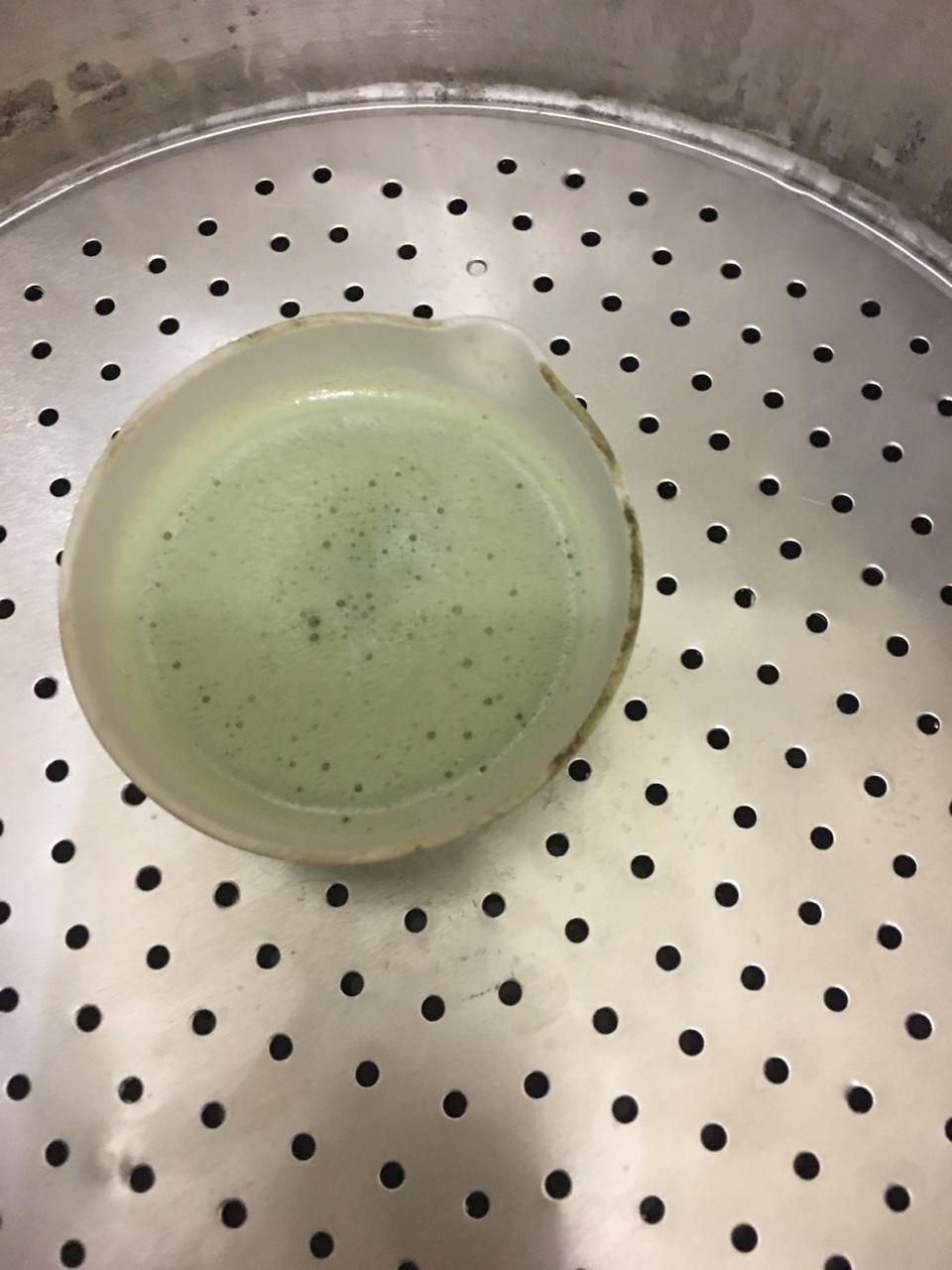 Ekstrak kental sari menggunakan penangas airLampiran 3. Ekstrak kental etanol dan air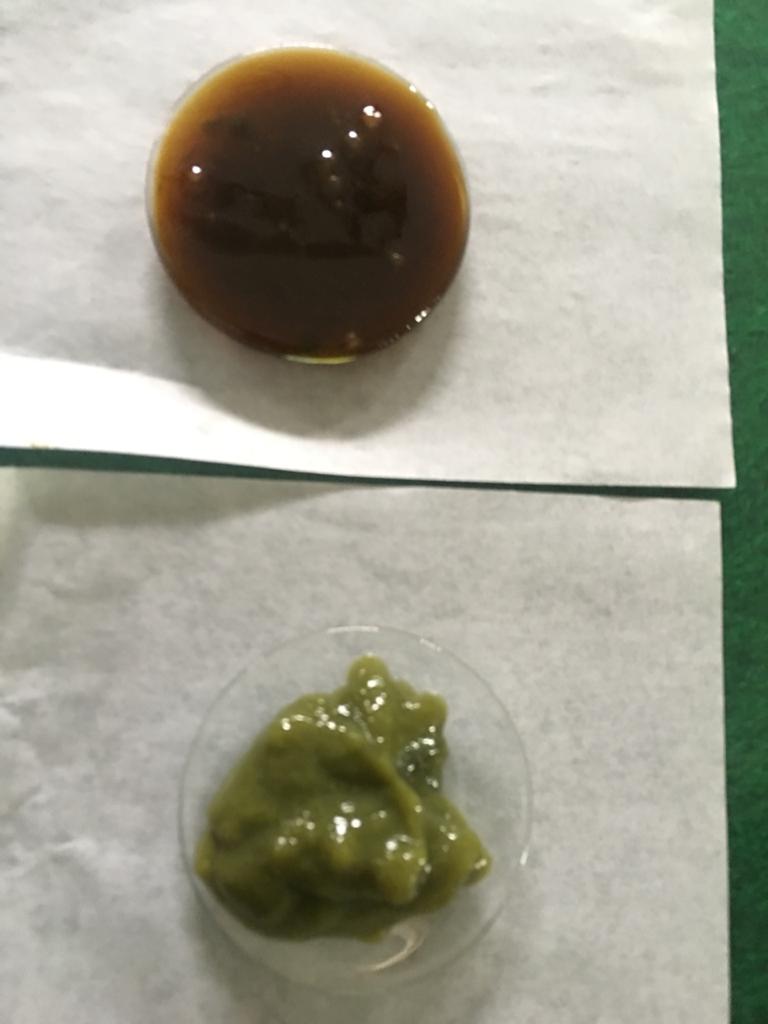 Ekstrak Kental EtanolEkstrak Kental SariLampiran 4. Skrining Fitokimia Ekstrak Etanol Labu Siam Tua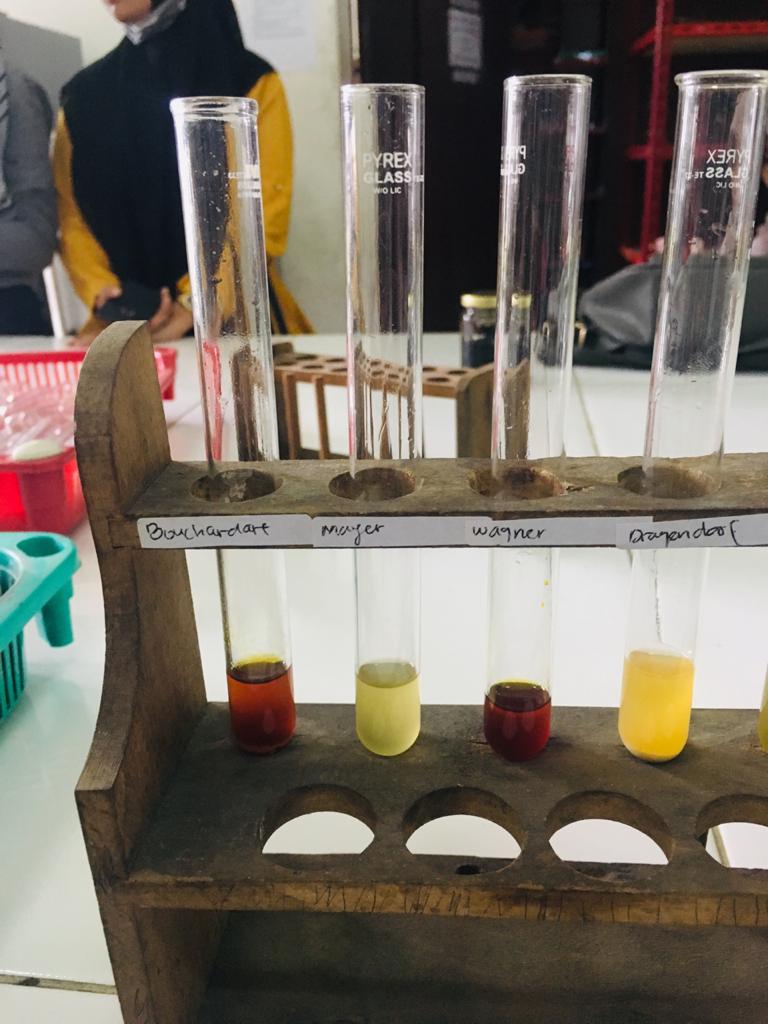 Alkaloid (+)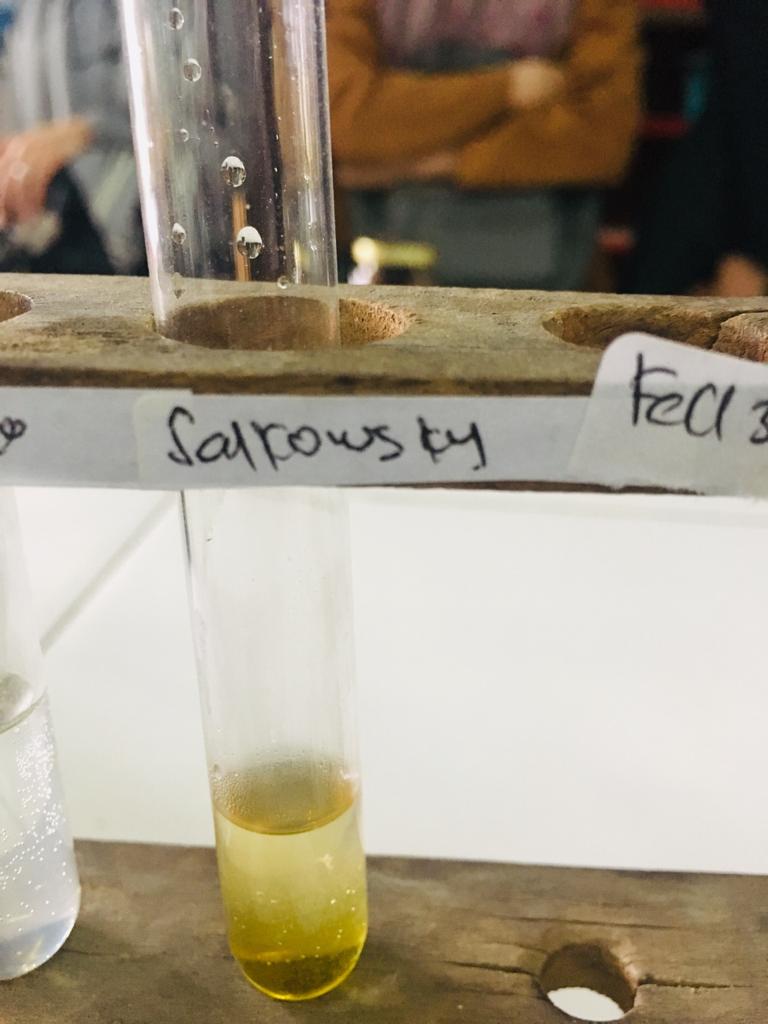 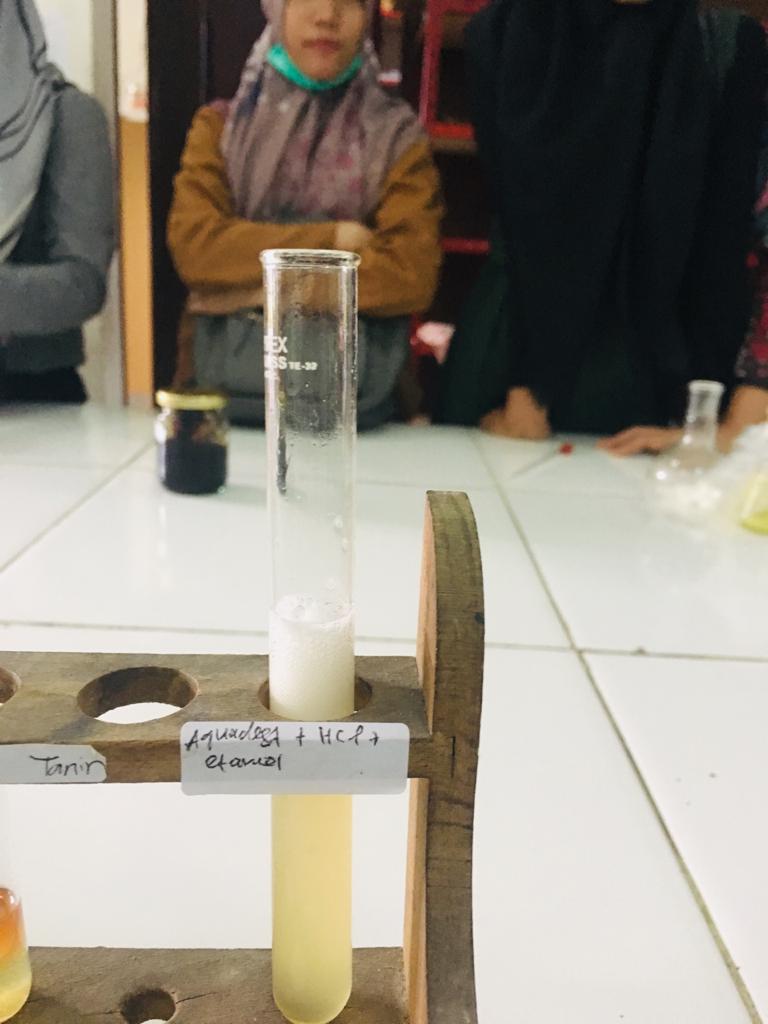 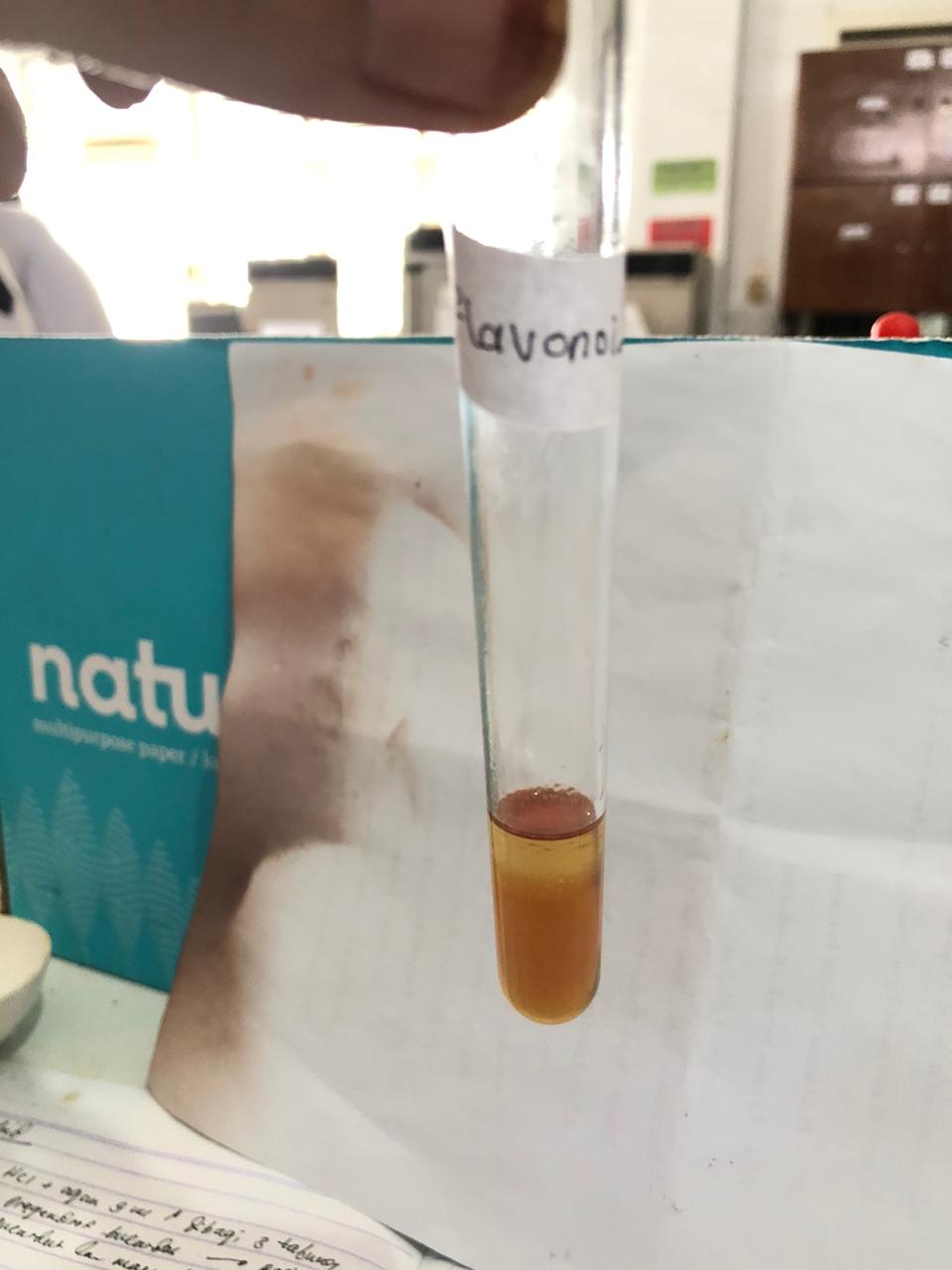                  Steroid (-)                  Saponin (+)                         Flavonoid (+)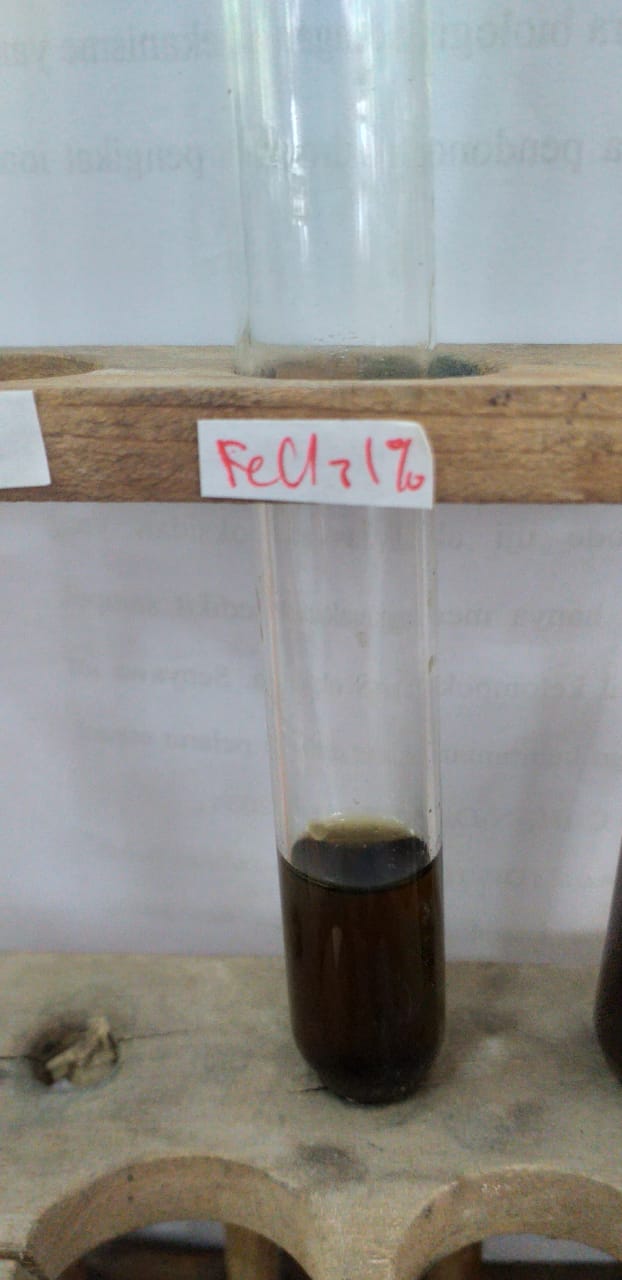 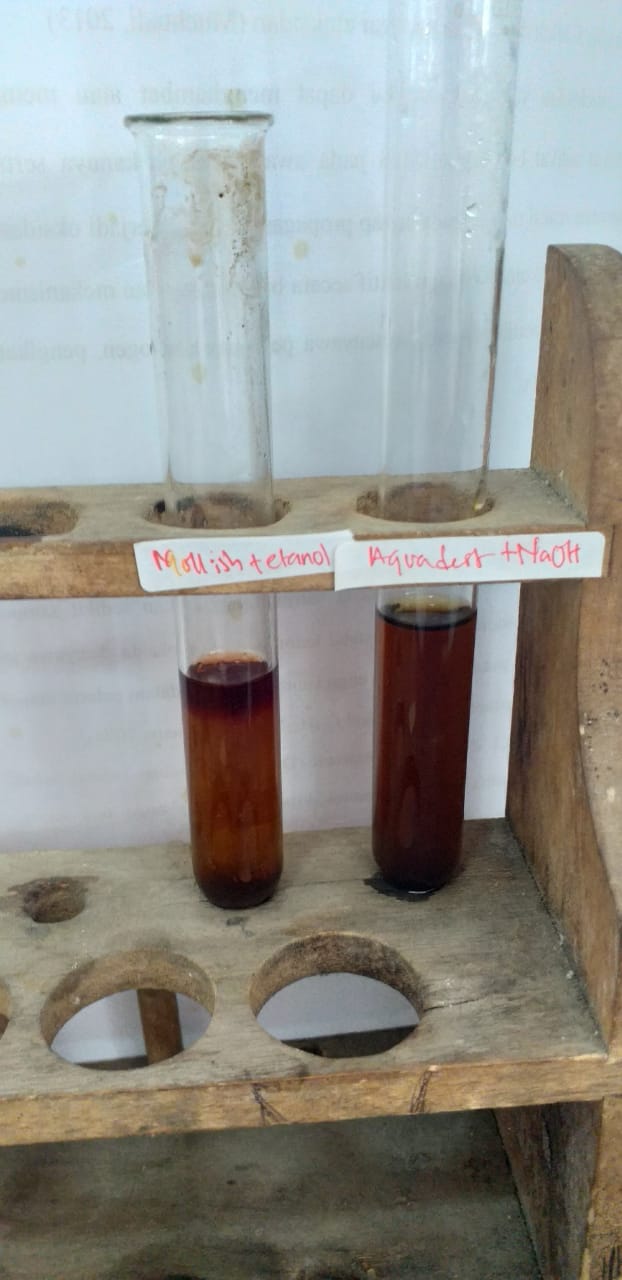                                            Tanin (+)                Glikosida (+)Lampiran 5. Skrining Fitokimia Ekstrak Sari Labu Siam Tua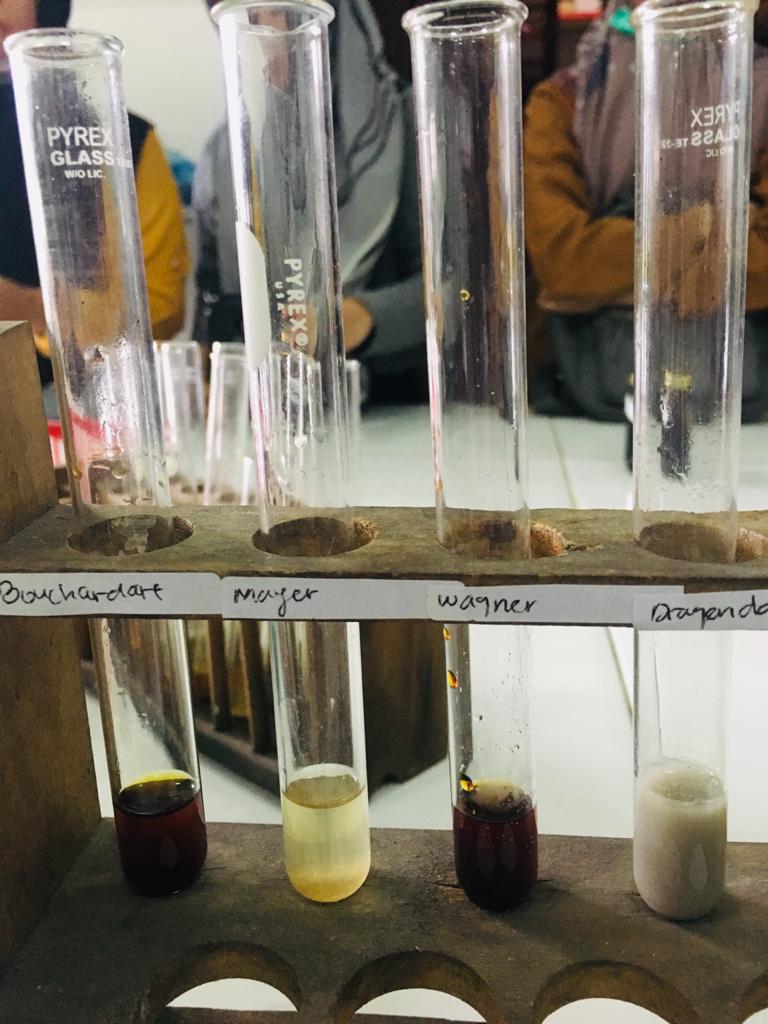 Alkaloid (+)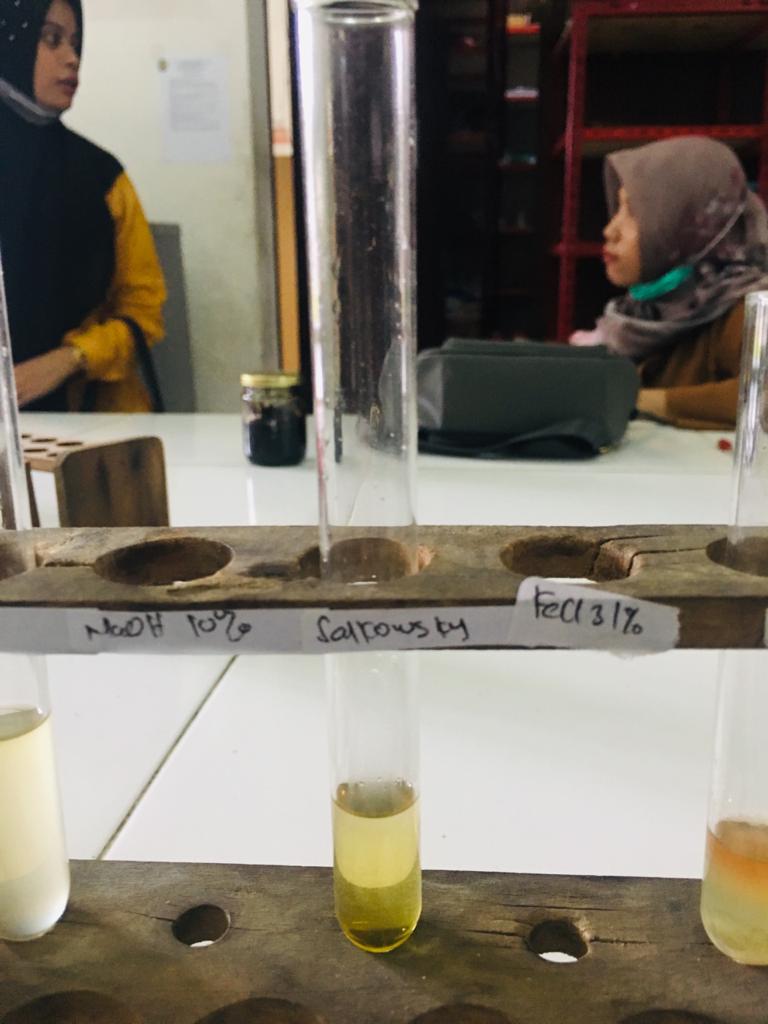                           Steroid (-)           Saponin (+)            Flavonoid (+)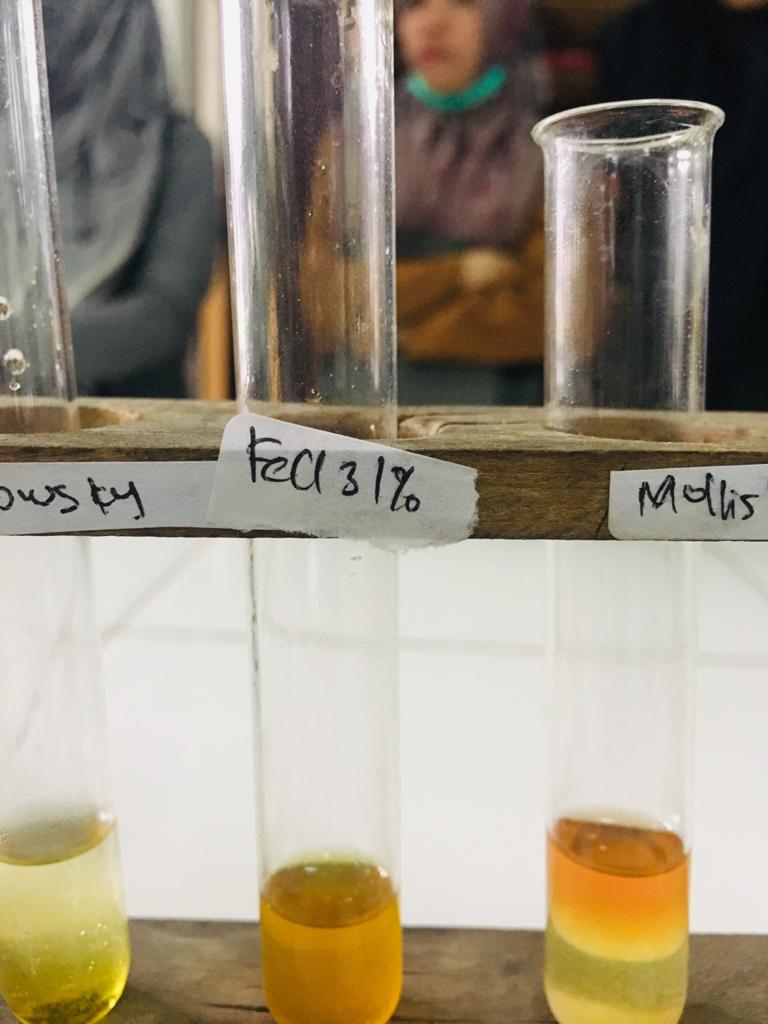 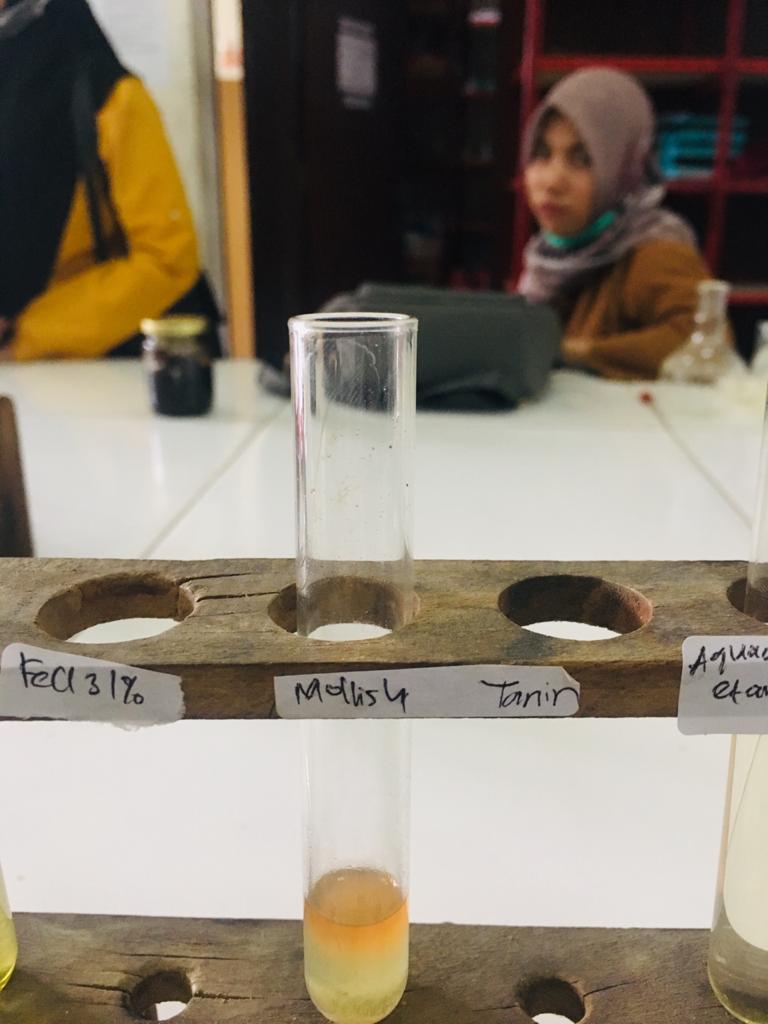                                                  Tanin (-)        Glikosida (-)Lampiran 6. Alat Instrumen Penelitian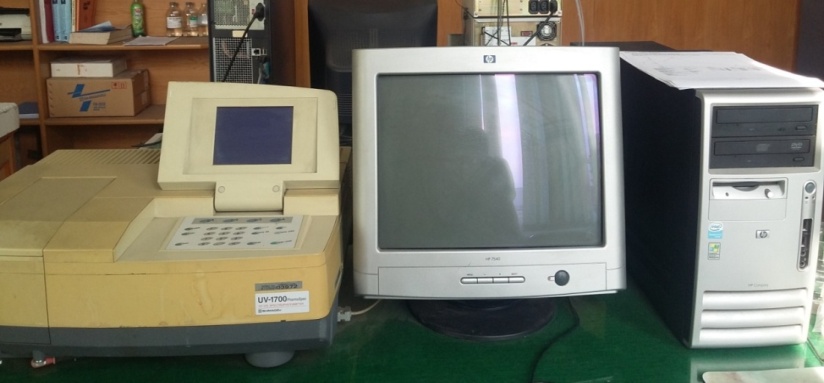 Spektrofotometri UV-VIS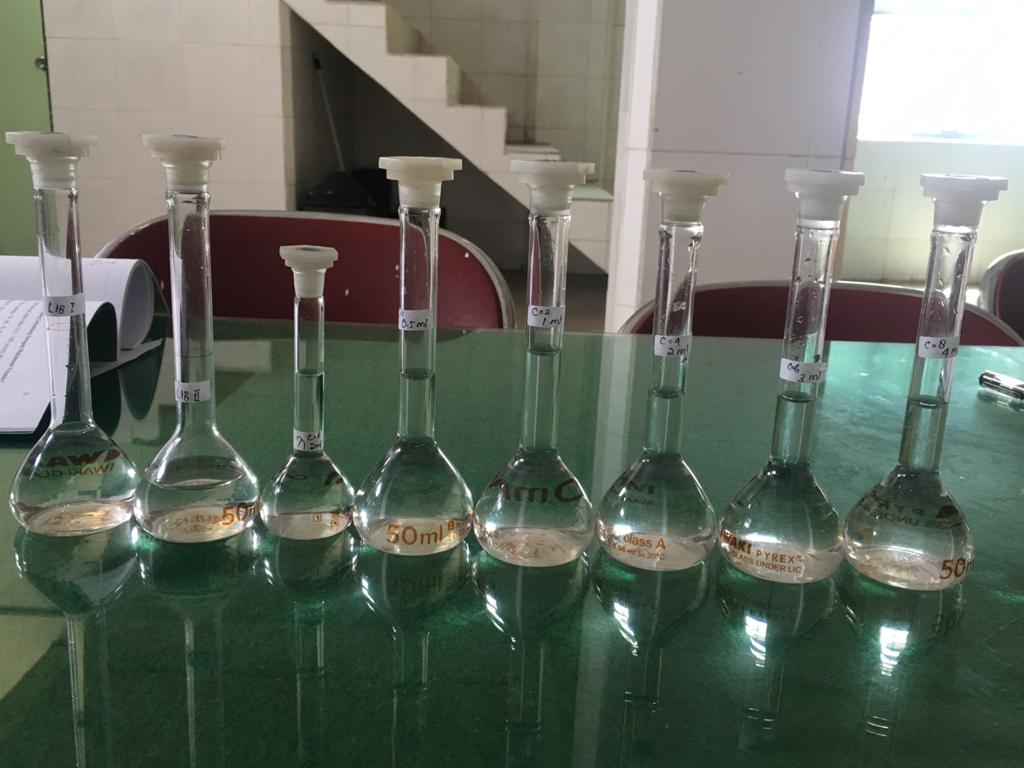 Labu Tentukur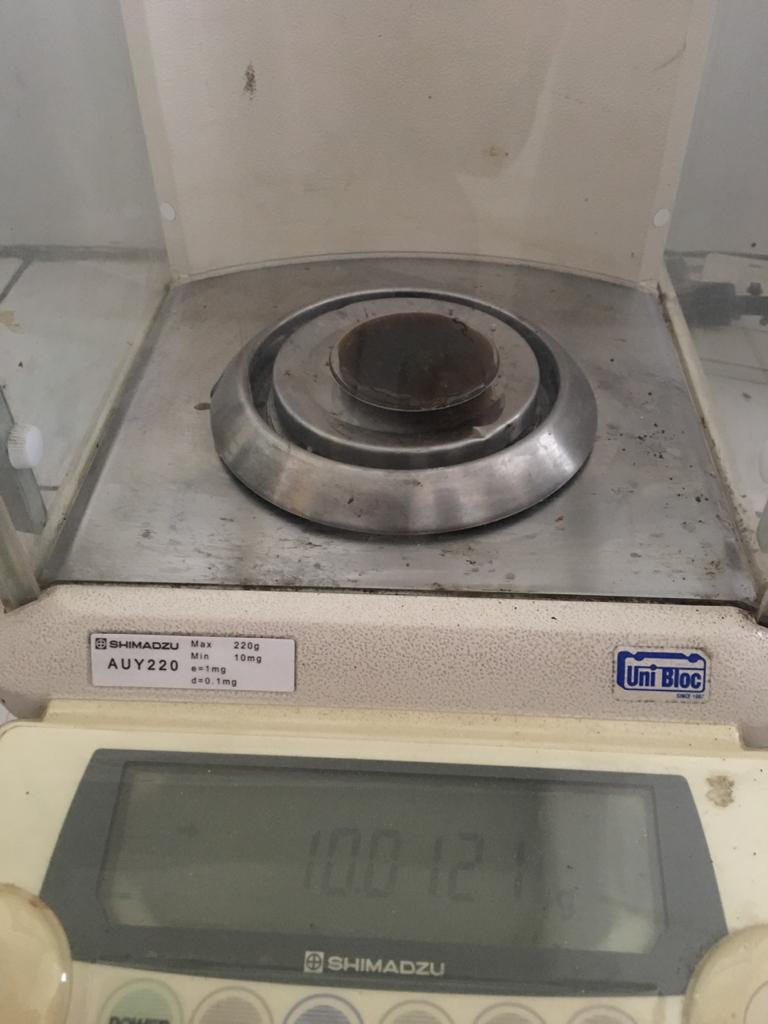 TimbanganLampiran 7. Sertifikat Baku Pembanding Vitamin C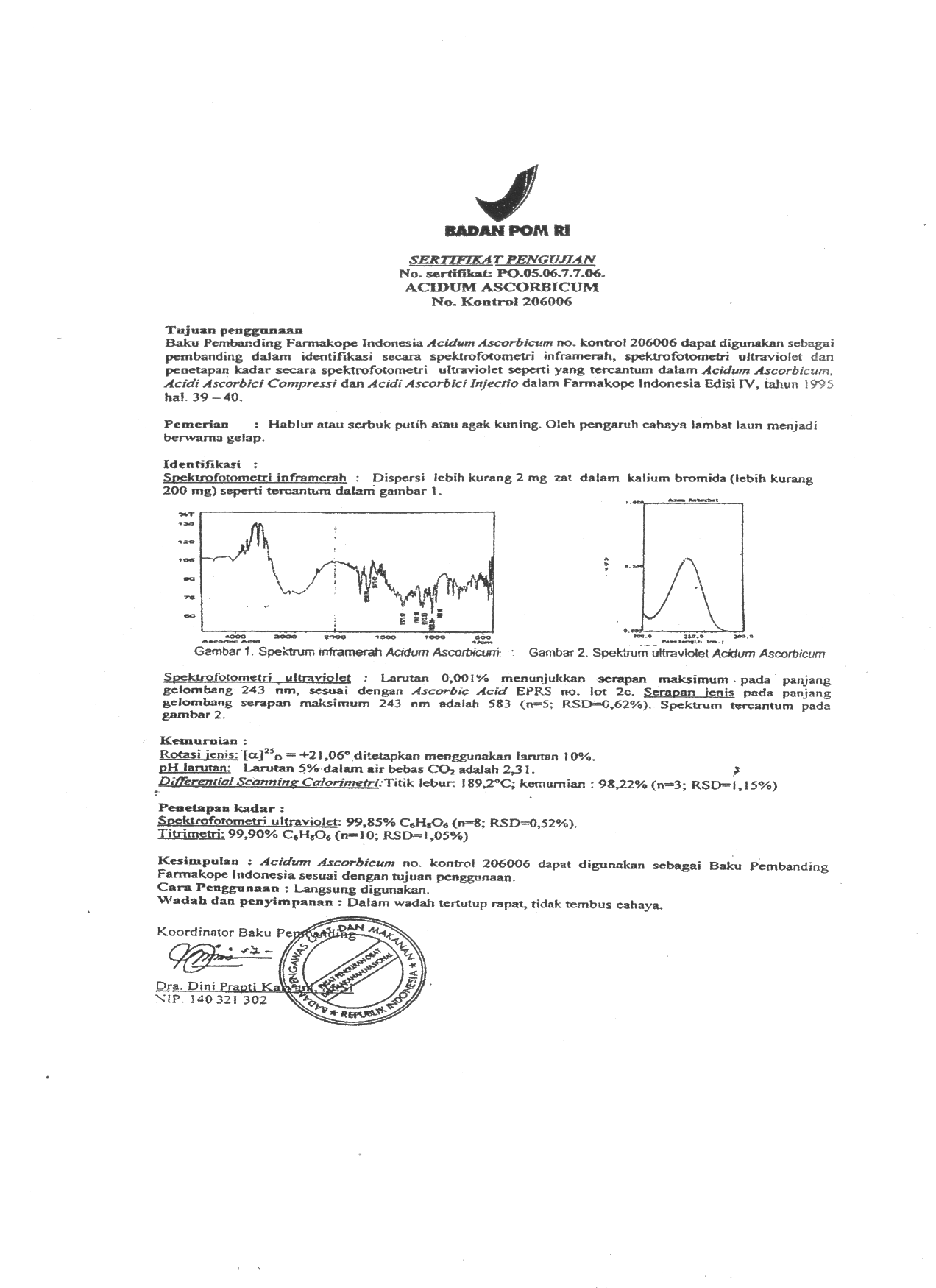 Lampiran 8. Bagan Alir Pembuatan Larutan Induk           Dipipet 5 mlLampiran 9. Bagan Alir Penentuan Kadar SampelDitimbang 10 gramDimasukkan ke dalam labu tentukur 100 mlKemudian dicukupkan sampai batas tandadengan pelarut aquadestDisaring menggunakan kertas saringDipipet 1 ml untuk ekstrak etanolDipipet 1,5 ml untuk ekstrak airMasing-masing dimasukkan kedalam labu tentukur 50 mlDimasukkan sampel kedalam kuvetDi ukur serapannyaPerlakuan dilakukan sebanyak 6 kali pada setiap sampelLampiran 10. Perhitungan Persamaan Regresi dan Koefisien Korelasi Vitamin CY = aX + b	a = 	   =         = 	    =   = 0,07704	 b =  - a	     = 0,3878 – (0,07704).(5)	     = 0,3878 – 0,3852	     = 0,0026	Maka persamaan regresi yang didapat : Y = 0,00704X + 0,0026Lampiran 11. (Lanjutan)Koefisien korelasi :r = r = r = r = r = r = 0,99975Lampiran 12. Data perhitungan Kadar Sampel Ekstrak EtanolTabel Data Sampel Pada Ekstrak Etanol Buah Labu Siam TuaPerhitunganKonsentrasi terukur (X) 		Y         = 0,07704 X + 0,0026		0,495   = 0,07704X + 0,0026		 X	=X	= 6,39 µg/ml.Kadar  mg/gr =   	= =  =  3191,13 = = Lampiran 12. (Lanjutan)Konsentrasi terukur (X) 		Y         = 0,07704 X + 0,0026		0,497   = 0,07704 X + 0,0026		 X	=X	= 6,42 µg/ml.Kadar  mg/gr =   	= =  =  3206,18 = = Konsentrasi terukur (X) 		Y         = 0,07704 X + 0,0026		0,497   = 0,07704 X + 0,0026		 X	=X	= 6,42 µg/ml.Kadar  mg/gr =   	= =  Lampiran 12. (Lanjutan) =  3206,21 = = Konsentrasi terukur (X) 		Y         = 0,07704 X + 0,0026		0,498   = 0,07704 X + 0,0026		 X	=X	= 6,43 µg/ml.Kadar  mg/gr =   	= =  =  3211,08 = = Konsentrasi terukur (X) 		Y         = 0,07704 X + 0,0026		0,494   = 0,07704 X + 0,0026		 X	=X	= 6,38 µg/ml.Kadar  mg/gr =   	= Lampiran 12. (Lanjutan)=  =  3186,36 = = Konsentrasi terukur (X) 		Y         = 0,07704 X + 0,0026		0,495   = 0,07704 X + 0,0026		 X	=X	= 6,39 µg/ml.Kadar  mg/gr =   	= =  =  3191,48 = = 			=			=			=53,51Lampiran 13. Data perhitungan Kadar Sampel Ekstrak SariTabel Data Sampel Pada Ekstrak Sari Buah Labu Siam TuaPerhitunganKonsentrasi terukur (X) 		Y         = 0,07704 X + 0,0026		0,358   = 0,07704 X + 0,0026		 X	=X	= 4,62 µg/ml.Kadar  mg/gr =   	= =  =  1534,42  = = Lampiran 13. (Lanjutan)Konsentrasi terukur (X) 		Y         = 0,07704 X + 0,0026		0,358   = 0,07704 X + 0,0026		 X	=X	= 4,62 µg/ml.Kadar  mg/gr =   	= =  =  1534,46 = = Konsentrasi terukur (X) 		Y         = 0,07704 X + 0,0026		0,357   = 0,07704 X + 0,0026		 X	=X	= 4,60 µg/ml.Kadar  mg/gr =   	= =  =  1527,83  = = Lampiran 13. (Lanjutan)Konsentrasi terukur (X) 		Y         = 0,07704 X + 0,0026		0,360   = 0,07704 X + 0,0026		 X	=X	= 4,64 µg/ml.Kadar  mg/gr =   	= =  =  1541,14  = = Konsentrasi terukur (X) 		Y         = 0,07704 X + 0,0026		0,356   = 0,07704 X + 0,0026		 X	=X	= 4,59 µg/ml.Kadar  mg/gr =   	= = Lampiran 13. (Lanjutan) =  1524,55 = = Konsentrasi terukur (X) 		Y         = 0,07704 X + 0,0026		0,360   = 0,07704 X + 0,0026		 X	=X	= 4,64 µg/ml.Kadar  mg/gr =   	= =  =  1541,19 = = 			=			=			= 25,56Lampiran 14. Data Penimbangan dan Kadar Vitamin C pada Labu Siam Tua Secara Spektrofotometri UltravioletTabel Data Penimbangan Kadar Vitamin C Pada Labu Siam TuaLampiran 15.  Perhitungan Statistik Kadar Sebenarnya pada Sampel Ekstrak Etanol Buah Labu Siam TuaTabel Kadar Ekstrak Etanol Buah Labu Siam TuaSD =  =  =  =  = 1,0269 µg/100gDasar penolakan data adalah apabila  dengan tingkat kepercayaan 99% maka nilai α = 0,01; n = 6 (dk = 5),  = 4,0321 = =   =  = 1,8162 =   =  = 1,775 =   =  = 1,782 =   =  = 2,945 =   =  = 2,954 =   =  = 1,732Lampiran 15. (Lanjutan)Semua data dapat diterima karena > maka rentang kadar vitamin C :	µ =±		= 319,874 ±		= 319,874 ± 1,70 mg/100 gLampiran 16.  Perhitungan Statistik Kadar Sebenarnya pada Sampel Ekstrak Sari Buah Labu Siam TuaTabel Kadar Ekstrak Sari Buah Labu Siam TuaSD =  =  =  =  = 0,6788 µg/100gDasar penolakan data adalah apabila  dengan tingkat kepercayaan 99% maka nilai α = 0,01; n = 6 (dk = 5),  = 4,0321 = =   =  = 0,17682 =   =  = 0,1913 =   =  = 2,202 =   =  = 2,602 =   =  = 3,386 =   =  = 2,620Lampiran 16. (Lanjutan)Semua data dapat diterima karena > maka rentang kadar vitamin C :	µ =±		= 153,393 ±		= 153,393 ± 1,117 mg/100 gLampiran 17. Data Distribusi tTabel Data Distribusi t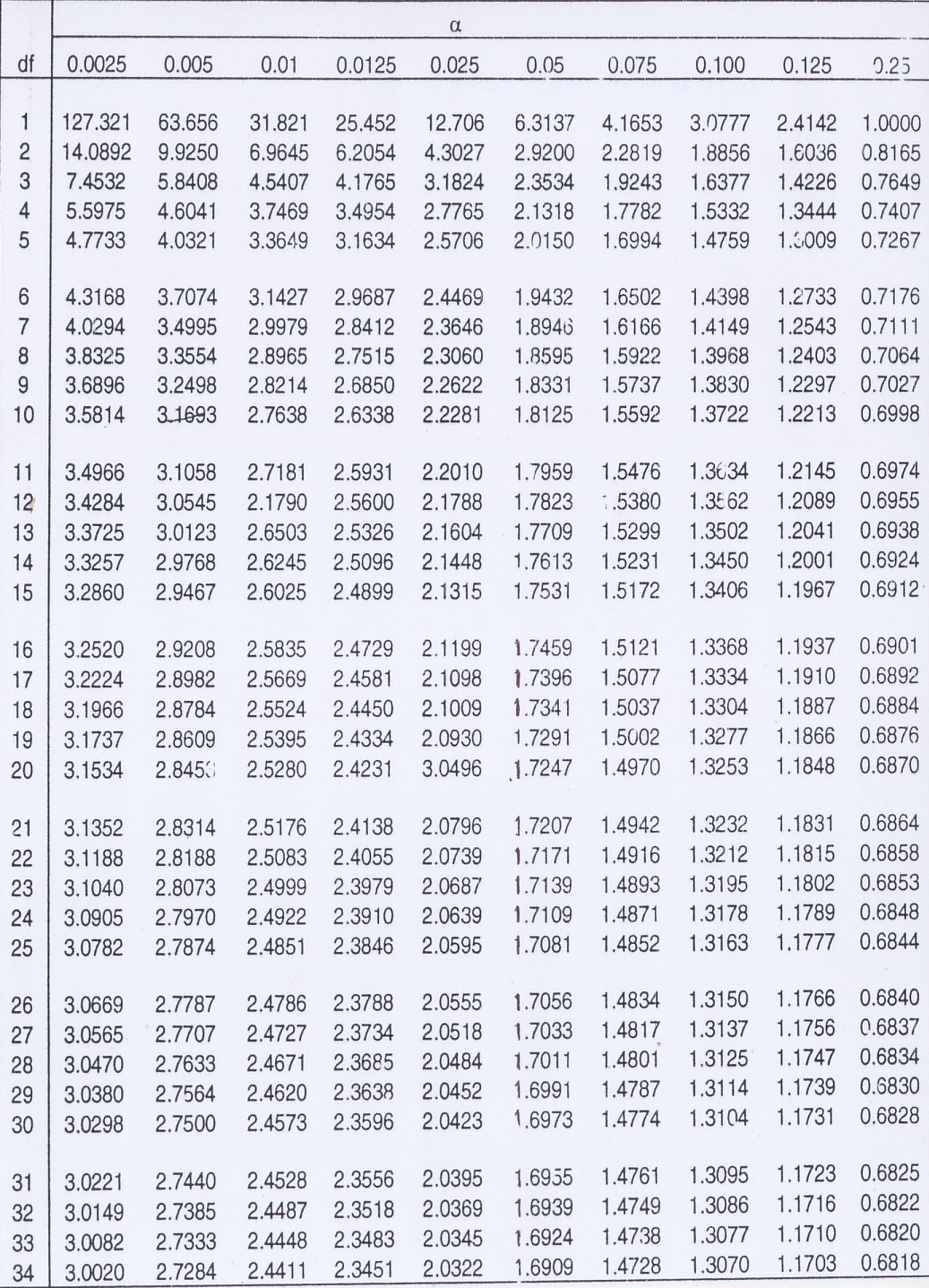 NOKonsentrasi (µ/ml)         (X)      Serapan(Y)XYX2Y210,00000,000000022,00000,1620,32440,02634,00000,3081,232160,09546,00000,4612,766360,21358,00000,6275,016640,393610,00000,7697,691000,591∑302,32717,0282201,318     X = 5       Y = 0,3878NoBerat sampel(gr)Serapan (A)Konsentrasi (µg/ml)Volume Labu (ml)FPKadar yang diperoleh (mg/ml)110,01210,4956,3910050319,113210,01190,4976,4210050320,618310,01180,4976,4210050320,621410,01220,4986,4310050321,108510,01140,4946,3810050318,636610,01100,4956,3910050319,148NoBerat sampel(gr)Serapan (A)Konsentrasi (µg/ml)Volume Labu (ml)FPKadar yang diperoleh (mg/ml)110,03530,3584,6210033,33153,442210,03510,3584,6210033,33153,446310,03500,3574,6010033,33152,783410,03480,3604,6410033,33154,114510,03470,3564,5910033,33152,455610,03450,3604,6410033,33154,119Nama SampelBerat Sampel (gr)Serapan (A)Konsetrasi (Volume Labu (ml)FPKadar (mg/100 gr)Ekstrak Sari Buah Labu Siam Tua10,03530,3584,6210033,33153,442Ekstrak Sari Buah Labu Siam Tua10,03510,3584,6210033,33153,446Ekstrak Sari Buah Labu Siam Tua10,03500,3574,6010033,33152,783Ekstrak Sari Buah Labu Siam Tua10,03480,3604,6410033,33154,114Ekstrak Sari Buah Labu Siam Tua10,03470,3564,5910033,33152,455Ekstrak Sari Buah Labu Siam Tua10,03450,3604,6410033,33154,119Ekstrak Etanol Buah  Labu Siam Tua10,01210,4956,3910050319,113Ekstrak Etanol Buah  Labu Siam Tua10,01190,4976,4210050320,618Ekstrak Etanol Buah  Labu Siam Tua10,01180,4976,4210050320,621Ekstrak Etanol Buah  Labu Siam Tua10,01220,4986,4310050321,108Ekstrak Etanol Buah  Labu Siam Tua10,01140,4946,3810050318,636Ekstrak Etanol Buah  Labu Siam Tua10,01100,4956,3910050319,148No.Kadar (X) (µg/100g)X- 1319,1130,7610,5791212320,6180,7440,5535363320,6210,7470,5580094321,1081,2341,5227565318,6361,2381,5326446319,1480,07260,5270761919,244= 319,874)2 = 5,2731421919,244= 319,874No.Kadar (X) (µg/100g)X- 1153,4420,0490,0024012153,4460,0530,0028093152,7830,610,37214154,1140,7210,5198415152,4550,9380,8798446154,1190,7260,527076= 153,393)2 = 2,304071= 153,393